Pour les élèves de CP et CE1, merci de joindre, les résultats de la classe aux évaluations nationales (scores en français et en maths)NB : La demande sera étudiée à partir de 5 cases non vertes en français et/ou en maths Motif de la demande En référence aux compétences disciplinaires que pouvez-vous dire :Des domaines de réussite de cet(te) élève ?De ce qui pose problème chez cet(te) élève, dans quel(s) domaine(s) ? Dans quelle(s) situation(s) ? Dans le cadre des compétences transversales, que pouvez-vous dire :De son comportement général face à son métier d’élève ? (Attention, disponibilité, engagement dans les activités, fatigabilité, application…)Décrire avec des verbes d’actions l’attitude de l’élève face aux tâches demandées Décrire avec des verbes d’action l’attitude de l’élève envers ses camarades et les adultes de l’école. Qu’a-t-il déjà été tenté pour venir en aide à cet(te) enfant ? Dans la classe ?Dans l’école ?Quels ont été les bénéfices du PPRE ? De quelle manière l’enfant a-t-il/elle réagi ? De quelles aides l’élève bénéficie-t-il à l’extérieur ?Quels ont été les résultats ?Vous avez eu un entretien avec les parents. Que pensent-ils de la situation dans laquelle est leur enfant ? D’une éventuelle aide spécialisée ?Quelle aide du RASED souhaitez-vous ? Qu’en attendez- vous ?DEMANDE D’AIDE SPECIALISEE Ecole : …………………………………………………………………………………. Date :………………………..Téléphone de l’école : ………………………………………………Enseignant(e)(s) : ……………………………………………..Adresse Mail : …………………………………………………..Nom de l'élève : …………………………………. Prénom : …………………………………..Date de naissance : …………………………………..Niveau de classe : ………………..Responsables de l’enfant : …………………………………………………………..Adresse :  ………………………………………………………………………………..Téléphone : ………………………………………………………………………………Date du dernier PPRE mis en place : ………………………………………………Date(s) de la/les rencontre(s) avec les parents : ………………………………………………………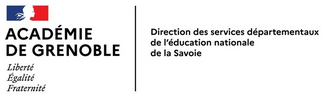 NB : aucune demande ne sera étudiée sans rencontre préalable de l’enseignant(e) avec les parents)